О внесении изменений в постановление Администрации города Когалыма от 16.11.2021 №2332В соответствии с пунктом 2 статьи 78.1 Бюджетного кодекса Российской Федерации, Федеральным законом от 06.10.2003 №131-ФЗ «Об общих принципах организации местного самоуправления в Российской Федерации», постановлением Правительства Российской Федерации от 18.09.2020 №1492 «Об общих требованиях к нормативным правовым актам, муниципальным правовым актам, регулирующим предоставление субсидий, в том числе грантов в форме субсидий, юридическим лицам, индивидуальным предпринимателям, а также физическим лицам – производителям товаров, работ, услуг, и о признании утратившими силу некоторых актов Правительства Российской Федерации и отдельных положений некоторых актов Правительства Российской Федерации», Уставом города Когалыма:В приложение к постановлению Администрации города Когалыма                 от 16.11.2021 №2332 «Об утверждении Порядка предоставления субсидии из бюджета города Когалыма юридическим лицам и индивидуальным предпринимателям в целях финансового обеспечения затрат в связи с выполнением муниципальной работы «Создание спектаклей» (далее – Порядок) внести следующие изменения:1.1. Пункт 2.5 раздела 2 Порядка изложить в следующей редакции: «2.4. Для участия в отборе участник отбора подает заявку на финансовое обеспечение затрат выполнения муниципальной работы в течение двух лет, указанного в объявлении, в следующих объемах: создание 8 (восьми) спектаклей и премьерные показы вновь созданных 8 (восьми) спектаклей.Участники отбора вправе подать не более 1 (одной) заявки на выполнение муниципальной работы в течение двух лет, указанного в объявлении (за исключением случаев, когда в течение двух лет, указанного в объявлении, Уполномоченным органом объявляется повторный прием заявок на получение субсидии);1.2. Пункт 3.6. раздела 3 Порядка изложить в следующей редакции: «3.6. Общая сумма на предоставление субсидии составляет 6 291 000 (шесть миллионов двести девяносто одна тысяча) рублей 00 копеек ежегодно.»;1.3. В приложение 1 к Порядку:1.3.1. Пункт 3 заявки на получение субсидии из бюджета города Когалыма юридическим лицам и индивидуальным предпринимателям в целях финансового обеспечения затрат в связи с выполнением муниципальной работы «Создание спектаклей» (далее – Заявка) дополнить абзацем седьмым следующего содержания:«	организация не находится в перечне организаций, в отношении которых имеются сведения об их причастности к экстремистской деятельности или терроризму, либо в перечне организаций, в отношении которых имеются сведения об их причастности к распространению оружия массового уничтожения.».В приложение 3 к Порядку:Пункт 4.11. раздела 4 изложить в следующей редакции:«4.11. Не прошедшими отбор признаются участники отбора:- заявка которого отклонена на стадии рассмотрения;- заявка которого набрала менее 60% от максимально возможного количества баллов. В случае, если ни один из участников отбора не набрал 60% от максимально возможного количества баллов, Комиссия принимает решение о несостоявшемся отборе на предоставление субсидий.».Управлению культуры, спорта и молодёжной политики Администрации города Когалыма (Жуков А.Б.) направить в юридическое управление Администрации города Когалыма текст постановления, его реквизиты, сведения об источнике официального опубликования в порядке и в сроки, предусмотренные распоряжением Администрации города Когалыма                от 19.06.2013 №149-р «О мерах по формированию регистра муниципальных нормативных правовых актов Ханты-Мансийского автономного округа – Югры» для дальнейшего направления в Управление государственной регистрации нормативных правовых актов Аппарата Губернатора Ханты-Мансийского автономного округа – Югры.Опубликовать настоящее постановление в газете «Когалымский вестник» и разместить на официальном сайте Администрации города Когалыма в информационно-телекоммуникационной сети «Интернет» (www.admkogalym.ru).Контроль за выполнением постановления возложить на заместителя главы города Когалыма Л.А.Юрьеву.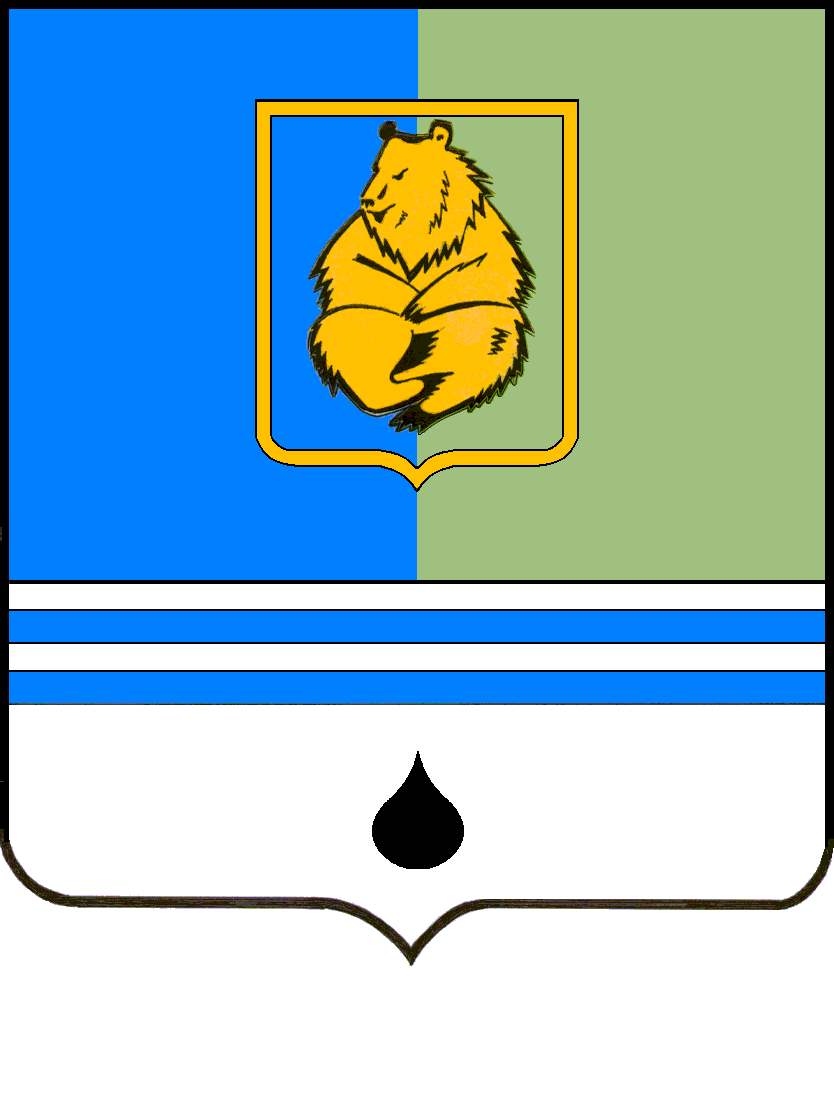 ПОСТАНОВЛЕНИЕАДМИНИСТРАЦИИ ГОРОДА КОГАЛЫМАХанты-Мансийского автономного округа - ЮгрыПОСТАНОВЛЕНИЕАДМИНИСТРАЦИИ ГОРОДА КОГАЛЫМАХанты-Мансийского автономного округа - ЮгрыПОСТАНОВЛЕНИЕАДМИНИСТРАЦИИ ГОРОДА КОГАЛЫМАХанты-Мансийского автономного округа - ЮгрыПОСТАНОВЛЕНИЕАДМИНИСТРАЦИИ ГОРОДА КОГАЛЫМАХанты-Мансийского автономного округа - Югрыот [Дата документа]от [Дата документа]№ [Номер документа]№ [Номер документа]